Attestation du contrôle effectué dans le troupeau de provenance de gibier d’élevage par une personne qualifiéePersonne qualifiée (nom / prénom) : __________________________________________________Identification des animauxEspèce : _________________________________________________________________________Nombre d ' animaux : ______________________________________________________________
Marquage : ______________________________________________________________________Provenance des animauxAdresse de l'unité d'élevage : ________________________________________________________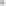 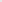 Numéro BDTA : ___________________________________________________________________Destination des animauxAbattoir : ________________________________________________________________________Moyen de transport : ______________________________________________________________Autres informations utiles : _______________________________________________________DéclarationLa personne qualifiée soussignée déclare:que les animaux désignés ci-dessus ont été soumis le ………………… (jour) à .......... (heure) à un contrôle des animaux avant l'abattage et ont été jugés sains;que les registres et documents concernant ces animaux sont conformes aux exigences légales et n'empêchent pas de procéder à l'abattage des animaux;que l’étourdissement et la saignée ont été effectués le ………………….(jour) à ……. (heure) dans le respect des règles d'hygiène.Ce document doit être transmis au vétérinaire officiel de l’abattoir avant la suite des activités d’abattage des animaux.Établi le	à	Signature